Mesto Skalica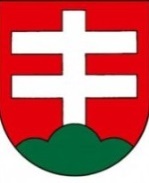 Mestský úrad Skalica, Námestie slobody 145/10,  909 01 Skalica hlavný kontrolórSpráva z  kontroly.HLK-8-2020 	V súlade s § 18d zákona č. 369/1990 Zb. o obecnom zriadení v z.n.p., a v súlade s       § 18f ods.1 písm.h zákona č. 369/1990 Zb. o obecnom zriadení v z.n.p., podľa Základných pravidiel kontrolnej činnosti a to ustanovenia § 20-27 zákona č. 357/2015 Z.z. o finančnej kontrole a audite a o zmene a doplnení niektorých zákonov, na  základe plánu kontrolnej činnosti na II. polrok 2020 a na základe žiadosti o vykonanie kontroly primátorkou mesta Skalica Ing. Anny Miernej.  Oprávnená osoba, ktorá vykonala kontrolu :  Ing. Gejza LiskaOznačenie kontrolovaného subjektu  : -          Súkromná špeciálna materská škola L. Svobodu 31, 909 01 Skalica,-	Materská škola a detské jasle Slniečko n. o., L. Svobodu č. 1226/18, 909 01 Skalica,-	Súkromné centrum špeciálno – pedagogického poradenstva, L. Svobodu 31, SkalicaTermín vykonania kontroly : od dňa  16.03.2020.Cieľ a výsledok kontroly  :  kontrola poskytovania dotácii z rozpočtu mesta Skalica za roky 2017,2018,2019 v subjektoch :-	Súkromná špeciálna materská škola L. Svobodu 31, 909 01 Skalica,-	Materská škola a detské jasle Slniečko n. o., L. Svobodu č. 1226/18, 909 01 Skalica,-	Súkromné centrum špeciálno – pedagogického poradenstva, L. Svobodu 31, Skalicazameranú na zúčtovanie poskytnutej dotácie z rozpočtu Mesta Skalica na prevádzku a mzdy na žiaka základnej umeleckej školy, dieťa materskej školy a školských zariadení so sídlom na území mesta Skalica v zmysle platných právnych predpisov a všeobecne záväzných nariadení Mesta Skalica V zmysle ustanovenia § 18f ods.1 písm. h  zákona č. 369/1990 Zb. o obecnom zriadení v znení neskorších predpisov,  zo dňa 20.02.2020 vykonal hlavný kontrolór kontrolu použitia finančných prostriedkov poskytnutých z rozpočtu mesta v subjekte Materská škola a detské jasle Slniečko n.o. L. Svobodu 1226/18, 90901 Skalica. Kontrolovaný subjekt:  Materská škola a detské jasle Slniečko n.o.  Predmetom kontroly bola kontrola dodržiavania Všeobecného záväzného nariadenia o určení výšky dotácie na prevádzku a mzdy na žiaka základnej umeleckej školy, poslucháča jazykovej školy a dieťa materskej školy a školského zariadenia so sídlom na území mesta Skalica (ďalej len „VZN“) . Cieľom kontroly bolo zistiť hospodárnosť, efektívnosť a účelnosť použitia poskytnutých finančných prostriedkov z rozpočtu mesta Skalica.Kontrola bola vykonaná z dokladov poskytnutých kontrolovaným subjektom. Všeobecná informácia o kontrolovanom subjekte : Materská škola a detské jasle Slniečko n.o. L. Svobodu 1226/18, 90901 Skalica, Právna forma: Nezisková organizácia. Bola zriadená Zriaďovacou listinou s účinnosťou od 1.9.2006 ako výchovno vzdelávacie zariadenie zabezpečujúce výchovu a vzdelanie detí predškolského veku a prípravu detí na povinú školskú dochádzku. Do siete škôl a školských zariadení SR bola zaradená rozhodnutím MŠ SR pod číslom CD-2005-7370/11998-1:096 zo dňa 27.05.2005 s účinnosťou od 01.09.2006 a Rozhodnutia Ministerstva školstva SR pod číslom CD-2005-737/26754-3096 zo dňa 12.09.2005 s termínom začatia činnosti 01.09.2006. Štatutarným orgánom bola od 30.03.2005 do 15.05.2015 . Beata Medlenová a od 15.05.2015 je MVDr Juraj Kulčár. Kontrolnému orgánu bola predložená Zakladacia listina neziskovej organizácie Materská škola a detské jasle Slniečko n.o.  Financovanie školských zariadení Mesto v rámci originálnych kompetencií poskytuje na základe žiadosti zriaďovateľa súkromného školského zariadenia dotáciu na financovanie nákladov na mzdy a prevádzku súkromného školského zariadenia podľa § 6 ods. 12 b) zákona č. 596/2003 Z. z. o štátnej správe v školstve a školskej samospráve a o zmene a doplnení niektorých zákonov v znení neskorších predpisov. Originálne kompetencie sa financujú z vlastných príjmov obce. Spôsob rozdeľovania a poukazovania výnosu dane z príjmov fyzických osôb do rozpočtu obcí upravuje zákon č. 564/2004 Z. z. o rozpočtovom určení výnosu dane z príjmov územnej samospráve v znení neskorších predpisov. Zber údajov potrebných na rozdeľovanie a poukazovanie výnosu dane z príjmov fyzických osôb obci na školstvo sa uskutočňuje podľa § 7a zákona č. 597/2003 Z. z. o financovaní základných škôl, stredných škôl a školských zariadení v znení neskorších predpisov. Zber sa uskutočňuje prostredníctvom Výkazu Škol (MŠVVŠ SR) 40-01. V zmysle § 6 ods. 12 písm. c) zákona č. 596/2003 Z. z. o štátnej správe v školstve a školskej samospráve a o zmene a doplnení niektorých zákonov v znení neskorších predpisov obec určí všeobecne záväzným nariadením podrobnosti financovania školských zariadení a výšku finančných prostriedkov určených na mzdy a prevádzku na žiaka školského zariadenia a v zariadeniach školského stravovania na žiaka školy. Výšku finančných prostriedkov v zmysle uvedeného zákona sa na žiaka súkromného školského zariadenia poskytuje najmenej vo výške 88 % zo sumy určenej na mzdy a prevádzku na žiaka školského zariadenia v zriaďovateľskej pôsobnosti obce. Mesto Skalica    vydalo  VZN, ktorý určil výšku dotácie pre rok 2017, 2018 a 2019 pre konkrétny subjekt. Škola taktiež predložila menný zoznam detí prijatých do materskej školy a detské jasle Slniečko n.o.., oznámenia o prijatí dieťaťa na šk. roky 2016/2017,  2017/2018 a 2018/2019. HK porovnal menný zoznam detí s oznámeniami o prijatí dieťaťa do zariadenia. HK skontroloval počet oznámení v porovnaní s predloženým Výkazom Škol (MŠVVŠ SR).  Nedostatky zistené neboli. Ďalej boli kontrolovaným subjektom predložené Rozhodnutia o prijatí. Kontrola vyúčtovania poskytnutých finančných prostriedkov z rozpočtu mesta pre jednotlivé školské zariadenia Finančné prostriedky boli Mestom Skalica posielané v rovnomerných splátkach. Kontrolovaný subjekt predložil ku kontrole vyúčtovanie poskytnutých finančných prostriedkov pracovné zmluvy, mzdové doklady, originály bankových výpisov, dodávateľské faktúry, pokladničné doklady, účtovný denník súvisiaci s prevádzkou, hlavnú knihu, výkazy účtovnej závierky. Vyúčtovanie poskytnutých finančných prostriedkov použitie finančných prostriedkov bolo nasledovné : Za rok 2017 :Poskytnutá dotácia 2017 – 111 794€-Kontrolou z predložených dokladov a listín boli zistené nasledovné informácie o použití dotácie : Vyúčtovanie miezd a odvodov : 101 646,24€, kde v uvedenej sume je zahrnuté ročná čistá mzda zamestnancov, ročné odvody do poisťovní +DzP, ročné odvody zamestnávateľa. Ďalej finančné prostriedky na náklady na energiu v sume 1 205,48€ a náklady na nájomné v sume 16 800€. Pri kontrole dokladov so zameraním na dodržiavanie zákonov neboli zistené nedostatky,Za rok 2018 :Poskytnutá dotácia  2018 – 120 393€-Kontrolou z predložených dokladov a listín boli zistené nasledovné informácie o použití dotácie : Vyúčtovanie miezd a odvodov : 126 098,30€, kde v uvedenej sume je zahrnuté ročná čistá mzda zamestnancov, ročné odvody do poisťovní +DzP, ročné odvody zamestnávateľa. Ďalej finančné prostriedky na náklady na energiu v sume 1 836,90€ a náklady na nájomné v sume 26 578€, príspevok na stravu detí MŠ 6 636,69€. Pri kontrole dokladov so zameraním na dodržiavanie zákonov neboli zistené nedostatky.Za rok 2019 :Poskytnutá dotácia  2019 – 147 420€-Kontrolou z predložených dokladov a listín boli zistené nasledovné informácie o použití dotácie : Vyúčtovanie miezd a odvodov : 154 712,41€, kde v uvedenej sume je zahrnuté ročná čistá mzda zamestnancov, ročné odvody do poisťovní +DzP, ročné odvody zamestnávateľa. Ďalej finančné prostriedky na náklady na energiu v sume 3 777,62€ a náklady na nájomné v sume 42 028,09€, príspevok na stravu detí MŠ 8 335,43€. Pri kontrole dokladov so zameraním na dodržiavanie zákonov neboli zistené nedostatky.V zmysle ustanovenia § 18f ods.1 písm. h  zákona č. 369/1990 Zb. o obecnom zriadení v znení neskorších predpisov,  zo dňa 20.02.2020 vykonal hlavný kontrolór kontrolu použitia finančných prostriedkov poskytnutých z rozpočtu mesta v subjekte Súkromná špeciálna materská škola , L. Svobodu 31, 909 01 Skalica. Právna forma: Nezisková organizácia Predmetom kontroly bola kontrola dodržiavania Všeobecného záväzného nariadenia o určení výšky dotácie na prevádzku a mzdy na žiaka základnej umeleckej školy, poslucháča jazykovej školy a dieťa materskej školy a školského zariadenia so sídlom na území mesta Skalica (ďalej len „VZN“) . Cieľom kontroly bolo zistiť hospodárnosť, efektívnosť a účelnosť použitia poskytnutých finančných prostriedkov z rozpočtu mesta Skalica.Kontrola bola vykonaná z dokladov poskytnutých kontrolovaným subjektom. Všeobecná informácia o kontrolovanom subjekte : Súkromná špeciálna materská škola , L. Svobodu  č.31 Skalica bola zriadená Zriaďovacou listinou s účinnosťou od 1.9.2006 s cieľom a rozsahom činnosti zabezpečuje výchovu a vzdelávanie detí predškolského veku, ktoré vzhľadom na ich zdravotné postihnutie nemožno vychovať spolu so zdravými deťmi. Dopĺňa rodinnú výchovu a výchovno vzdelávaciu činnosť zameranú na všestranný rozvoj osobnosti dieťaťa, jeho sociálno-emocionálny, fyzický a intelektuálny rozvoj v súlade s individuálnymi a vekovými osobnosťami. Súčasťou predškolskej výchovy je aj príprava dieťaťa na povinnú školskú dochádzku. Do Súkromnej špeciálnej materskej školy sa prednostne prijímajú deti odloženou školskou dochádzkou a deti, ktoré dovŕšili päť rokov veku. Súkromná špeciálna materská škola sa zriaďuje pre deti mentálne, zmyslovo alebo telesne postihnuté, pre deti s narušenou komunikačnou schopnosťou a pre deti s viacnásobným postihnutím. Tiež ako zariadenie s celodennou aj poldennou prevádzkou. Do Súkromnej špeciálnej materskej školy sa prijímajú deti spravidla od troch rokov do zahájenia povinnej školskej dochádzky. Ak sú vytvorené vhodné podmienky, možno prijať aj dvojročné dieťa. Súkromná špeciálna materská škola poskytuje diagnostické pobyty pre deti so špeciálnymi výchovno – vzdelávacími potrebami, trvajúce približne 3 mesiace .   Do siete škôl a školských zariadení SR bola zaradená rozhodnutím MŠ SR pod číslom CD-2005-5710/8825-2:096 zo dňa 27.05.2005 s termínom začatia činnosti 01.09.2006.  Štatutárny zástupca / zriaďovateľ /  organizácie je  Mgr. Gabriela Skotáková. Kontrolnému orgánu bola predložená Zriaďovacia listina Súkromnej špeciálnej materskej školy .  Financovanie školských zariadení Mesto v rámci originálnych kompetencií poskytuje na základe žiadosti zriaďovateľa súkromného školského zariadenia dotáciu na financovanie nákladov na mzdy a prevádzku súkromného školského zariadenia podľa § 6 ods. 12 b) zákona č. 596/2003 Z. z. o štátnej správe v školstve a školskej samospráve a o zmene a doplnení niektorých zákonov v znení neskorších predpisov. Originálne kompetencie sa financujú z vlastných príjmov obce. Spôsob rozdeľovania a poukazovania výnosu dane z príjmov fyzických osôb do rozpočtu obcí upravuje zákon č. 564/2004 Z. z. o rozpočtovom určení výnosu dane z príjmov územnej samospráve v znení neskorších predpisov. Zber údajov potrebných na rozdeľovanie a poukazovanie výnosu dane z príjmov fyzických osôb obci na školstvo sa uskutočňuje podľa § 7a zákona č. 597/2003 Z. z. o financovaní základných škôl, stredných škôl a školských zariadení v znení neskorších predpisov. Zber sa uskutočňuje prostredníctvom Výkazu Škol (MŠVVŠ SR) 40-01. V zmysle § 6 ods. 12 písm. c) zákona č. 596/2003 Z. z. o štátnej správe v školstve a školskej samospráve a o zmene a doplnení niektorých zákonov v znení neskorších predpisov obec určí všeobecne záväzným nariadením podrobnosti financovania školských zariadení a výšku finančných prostriedkov určených na mzdy a prevádzku na žiaka školského zariadenia a v zariadeniach školského stravovania na žiaka školy. Výšku finančných prostriedkov v zmysle uvedeného zákona sa na žiaka súkromného školského zariadenia poskytuje najmenej vo výške 88 % zo sumy určenej na mzdy a prevádzku na žiaka školského zariadenia v zriaďovateľskej pôsobnosti obce. Mesto Skalica    vydalo  VZN, ktorý určil výšku dotácie pre rok 2017, 2018 a 2019 pre konkrétny subjekt. Súkromná špeciálna materská škola taktiež predložila menný zoznam detí prijatých do materskej školy , rozhodnutia o prijatí dieťaťa na šk. roky 2016/2017,  2017/2018 a 2018/2019. HK porovnal menný zoznam detí s oznámeniami o prijatí dieťaťa do zariadenia. HK skontroloval počet rozhodnutí v porovnaní s predloženým Výkazom Škol (MŠVVŠ SR).  Nedostatky zistené neboli. V roku 2016/2017 bolo nahlásených 15 detí, v roku 2017/2018 bola podaná žiadosť opätovne na 15 detí a v roku 2018 na rok 2019 v počte 25 detí. Počas školského roka 2017 bolo prijaté ešte jedno dieťa, v roku 2018 v počte 5 detí a v roku 2019 ďalších 4 detí.  Ďalej boli kontrolovaným subjektom predložené Rozhodnutia o prijatí. Kontrola vyúčtovania poskytnutých finančných prostriedkov z rozpočtu mesta pre jednotlivé školské zariadenia Finančné prostriedky boli Mestom Skalica posielané v rovnomerných splátkach , kde absentuje zo strany MsÚ Skalica zmluva. Kontrolovaný subjekt predložil ku kontrole vyúčtovanie poskytnutých finančných prostriedkov pracovné zmluvy, mzdové doklady, originály bankových výpisov, dodávateľské faktúry, pokladničné doklady, účtovný denník súvisiaci s prevádzkou, hlavnú knihu, výkazy účtovnej závierky. Vyúčtovanie poskytnutých finančných prostriedkov použitie finančných prostriedkov bolo nasledovné : Za rok 2017 :Poskytnutá dotácia 2017 – 66 495€-Kontrolou z predložených dokladov a listín boli zistené nasledovné informácie o použití dotácie : Vyúčtovanie miezd a odvodov : 59 229,15€, kde v uvedenej sume je zahrnuté ročná čistá mzda zamestnancov, ročné odvody do poisťovní +DzP, ročné odvody zamestnávateľa. Ďalej finančné prostriedky na náklady na energiu v sume 1 429,85€ , náklady na nájomné 7,42€, náklady na materiál 338,46€, náklady na poplatky 373,20€, náklady na poistenie 79,94€, náklady na stravné 1 790,14€, vedenie účtovníctva 3 000€, náklady na služby 246,84€. Pri kontrole dokladov so zameraním na dodržiavanie zákonov neboli zistené nedostatky,Za rok 2018 :Poskytnutá dotácia  2018 – 71 610€-Kontrolou z predložených dokladov a listín boli zistené nasledovné informácie o použití dotácie : Vyúčtovanie miezd a odvodov : 63 764,48€, kde v uvedenej sume je zahrnuté ročná čistá mzda zamestnancov, ročné odvody do poisťovní +DzP, ročné odvody zamestnávateľa. Ďalej finančné prostriedky na náklady na energiu v sume 1 567,18€ náklady na nájomné 7,42€, náklady na materiál 1 259€, náklady na poplatky 374,10€, náklady na poistenie 79,94€, náklady na stravné 2 516,64€, vedenie účtovníctva 1 780€, náklady na služby 261,24€. Pri kontrole dokladov so zameraním na dodržiavanie zákonov neboli zistené nedostatky,Za rok 2019 :Poskytnutá dotácia  2019 – 127 875,00€Kontrolou z predložených dokladov a listín boli zistené nasledovné informácie o použití dotácie : Vyúčtovanie miezd a odvodov : 110 446,39€, kde v uvedenej sume je zahrnuté ročná čistá mzda zamestnancov, ročné odvody do poisťovní +DzP, ročné odvody zamestnávateľa. Ďalej finančné prostriedky na náklady na energiu v sume 1 830,29€ náklady na nájomné 7,42€, náklady na materiál 8 281,18€, náklady na poplatky 394,11€, náklady na poistenie 86,34€, náklady na stravné 3511,05€, vedenie účtovníctva 2 530,14€, náklady na služby 788,08€. Pri kontrole dokladov so zameraním na dodržiavanie zákonov neboli zistené nedostatky.Kontrolou bolo zistené, že dotácia poskytnutá za kontrolované roky 2017,2018 a 2019 mestom Skalica bola použitá v súlade s VZN . Dotácia bola zaúčtovaná v účtovníctve vo výdavkoch v danom roku. Chyba nastala pri vyplňovaní tabuliek za kontrolované roky vo výročných správach a vo vyúčtovaní mestu Skalica, teda došlo k administratívnym chybám.Škôlka má vypracovaný Vnútorný predpis o obehu účtovných dokladov, cestovných náhradách, sociálnom fonde, o finančnej kontrole, o odmeňovaní zamestnancov a na určenie podmienok zabezpečenia pitného režimu a inventarizácii . HK prekontroloval všetky predložené pokladničné doklady, dodávateľské faktúry, bankové výpisy.  Energie, voda a komunikácie / Správa mestského majetku Skalica s..r.o./ Materiál z finančných prostriedkov poskytnutých z rozpočtu mesta zakúpila tovar v uvedených rokoch npr. Lavička a šatňa pre deti 271,6€, softvér GDPR, monitor, postieľky matrace, šatňové skrinky, skriňa s motívom opička a žirafa, stoličky, stoly  v celkovej sume 8 281,18€ v roku 2019. HK vykonal dňa 04.09.2020 fyzickú obhliadku tovaru, ktorý bol zakúpený z finančných prostriedkov poskytnutých z rozpočtu mesta Skalica spomínané nakúpené položky sa nachádzajú v knihe dlhodobého inventáru a skutočnej spotreby .V zmysle ustanovenia § 18f ods.1 písm. h  zákona č. 369/1990 Zb. o obecnom zriadení v znení neskorších predpisov,  zo dňa 20.02.2020 vykonal hlavný kontrolór kontrolu použitia finančných prostriedkov poskytnutých z rozpočtu mesta v subjekte Súkromného detského integračného centra , L. Svobodu 31, 909 01 Skalica. Právna forma: Nezisková organizácia Predmetom kontroly bola kontrola dodržiavania Všeobecného záväzného nariadenia o určení výšky dotácie na prevádzku a mzdy na žiaka základnej umeleckej školy, poslucháča jazykovej školy a dieťa materskej školy a školského zariadenia so sídlom na území mesta Skalica (ďalej len „VZN“) . Cieľom kontroly bolo zistiť hospodárnosť, efektívnosť a účelnosť použitia poskytnutých finančných prostriedkov z rozpočtu mesta Skalica.Kontrola bola vykonaná z dokladov poskytnutých kontrolovaným subjektom. Všeobecná informácia o kontrolovanom subjekte : Súkromné centrum špeciálno-pedagogického poradenstva, L. Svobodu  č.31 Skalica bola zriadená Zriaďovacou listinou s účinnosťou od 1.9.2006 s cieľom a rozsahom činnosti špecialno – pedagogická starostlivosť v Súkromnom detskom integračnom centre je dosiahnutie optimálneho rozvoja osobnosti detí a mládeže so špeciálno-pedagogickými potrebami v záujme ich spoločenského a pracovného uplatnenia. Súkromné detské integračné centrum zabezpečuje diagnostické, psychologické, psychoterapeutické, výchovno vzdelávacie, reedukačné, rehabilitačné, korekčné a iné služby a úzko špecializované činnosti deťom a mládeži so špeciálnymi výchovno-vzdelávacími potrebami formou ambulantnej starostlivosti, krátkodobých tréningových pobytov a návštev v prostredí v ktorom dieťa žije, Poskytuje poradenskú činnosť, konzultačnú činnosť a metodickú pomoc rodinám, zákonným zástupcom, pedagogickým pracovníkom a iným záujemcom. Činnosť Súkromného detského integračného centra sa orientuje :-	V rovine horizontálnej na súbor špeciálno-pedagogických intervencii pre všetky druhy, stupne, a vzájomne kombinácie postihnutí realizovaných v podmienkach škôl a školských zariadení a v rodinnom prostredí.-	V rovine vertikálnej na poskytnutie  špecializovaných aktivít prakticky všetkým vekovým kategóriám detí a mládeže so špeciálno-pedagogickými potrebami a to od narodenia až po ukončenie prípravy na povolanie.Do siete škôl a školských zariadení SR bolo Súkromné detské integračné centrum zaradená rozhodnutím MŠ SR pod číslom CD-2005-5710/8823-2:096 zo dňa 27.05.2005 s termínom začatia činnosti 01.09.2006.  Dodatkom č. 1 s účinnosťou od 01.09.2008 bol zmenený názov neziskovej organizácie v zriaďovacej listine z Súkromné detské integračné centrum na Súkromné centrum špecialno-pedagogického poradenstva. Štatutárny zástupca / zriaďovateľ /  organizácie je  Mgr. Gabriela Skotáková. Kontrolnému orgánu bola predložená Zriaďovacia listina Súkromného detského integračného centra a jej dodatok.  Financovanie školských zariadení Mesto v rámci originálnych kompetencií poskytuje na základe žiadosti zriaďovateľa súkromného školského zariadenia dotáciu na financovanie nákladov na mzdy a prevádzku súkromného školského zariadenia podľa § 6 ods. 12 b) zákona č. 596/2003 Z. z. o štátnej správe v školstve a školskej samospráve a o zmene a doplnení niektorých zákonov v znení neskorších predpisov. Originálne kompetencie sa financujú z vlastných príjmov obce. Spôsob rozdeľovania a poukazovania výnosu dane z príjmov fyzických osôb do rozpočtu obcí upravuje zákon č. 564/2004 Z. z. o rozpočtovom určení výnosu dane z príjmov územnej samospráve v znení neskorších predpisov. Zber údajov potrebných na rozdeľovanie a poukazovanie výnosu dane z príjmov fyzických osôb obci na školstvo sa uskutočňuje podľa § 7a zákona č. 597/2003 Z. z. o financovaní základných škôl, stredných škôl a školských zariadení v znení neskorších predpisov. Zber sa uskutočňuje prostredníctvom Výkazu Škol (MŠVVŠ SR) 40-01. V zmysle § 6 ods. 12 písm. c) zákona č. 596/2003 Z. z. o štátnej správe v školstve a školskej samospráve a o zmene a doplnení niektorých zákonov v znení neskorších predpisov obec určí všeobecne záväzným nariadením podrobnosti financovania školských zariadení a výšku finančných prostriedkov určených na mzdy a prevádzku na žiaka školského zariadenia a v zariadeniach školského stravovania na žiaka školy. Výšku finančných prostriedkov v zmysle uvedeného zákona sa na žiaka súkromného školského zariadenia poskytuje najmenej vo výške 88 % zo sumy určenej na mzdy a prevádzku na žiaka školského zariadenia v zriaďovateľskej pôsobnosti obce. Mesto Skalica    vydalo  VZN, ktorý určil výšku dotácie pre rok 2017, 2018 a 2019 pre konkrétny subjekt. Súkromné centrum špecialno-pedagogického poradenstva počet deti za kalendárny rok v stave k 31. augustu 2016 bolo 347 detí, k stavu 31 augustu 2017 bolo 375 detí a k stavu k 31 augusta 2018 bolo 400 detí.  Bolo prekontrolované informovaný súhlas rodiča alebo zákonného zástupcu dieťaťa, výkaz Škol 40-01 HK skontroloval počet informovaných súhlasov rodičov alebo zákonných zástupcov dieťaťa s oznámení v porovnaní s predloženým Výkazom Škol (MŠVVŠ SR).  Nedostatky zistené neboli. Kontrola vyúčtovania poskytnutých finančných prostriedkov z rozpočtu mesta pre jednotlivé školské zariadenia Finančné prostriedky boli Mestom Skalica posielané v rovnomerných splátkach , kde absentuje zo strany MsÚ Skalica zmluva. Kontrolovaný subjekt predložil ku kontrole vyúčtovanie poskytnutých finančných prostriedkov pracovné zmluvy, mzdové doklady, originály bankových výpisov, dodávateľské faktúry, pokladničné doklady, účtovný denník súvisiaci s prevádzkou, hlavnú knihu, výkazy účtovnej závierky. Vyúčtovanie poskytnutých finančných prostriedkov použitie finančných prostriedkov bolo nasledovné : Za rok 2017 :Poskytnutá dotácia 2017 – 45 110€-Kontrolou z predložených dokladov a listín boli zistené nasledovné informácie o použití dotácie : Vyúčtovanie miezd a odvodov : 39 187,38€, kde v uvedenej sume je zahrnuté ročná čistá mzda zamestnancov, ročné odvody do poisťovní +DzP, ročné odvody zamestnávateľa. Ďalej finančné prostriedky na náklady na energiu v sume 2037,30€ , náklady na nájomné 10,34€, náklady na materiál 171,99€, náklady na poplatky 398,68€, náklady na poistenie 50 €, náklady na stravné 412,37€, vedenie účtovníctva 2614,68 €, náklady na služby 227,26 €. Pri kontrole dokladov so zameraním na dodržiavanie zákonov neboli zistené nedostatky,Za rok 2018 :Poskytnutá dotácia  2018 – 52 500€-Kontrolou z predložených dokladov a listín boli zistené nasledovné informácie o použití dotácie : Vyúčtovanie miezd a odvodov : 35 916,91€, kde v uvedenej sume je zahrnuté ročná čistá mzda zamestnancov, ročné odvody do poisťovní +DzP, ročné odvody zamestnávateľa. Ďalej finančné prostriedky na náklady na energiu v sume 1 735,21€ náklady na nájomné 10,34€, náklady na materiál 4 349,66 €, náklady na poplatky 398,03€, náklady na poistenie 50€, náklady na stravné 320,95€, vedenie účtovníctva 2 426,59€, náklady na služby 203,52€, školenia a kurzy 114,70€, cestovné 182,58€. Pri kontrole dokladov so zameraním na dodržiavanie zákonov neboli zistené nedostatky,Za rok 2019 :Poskytnutá dotácia  2019 – 60 000€Kontrolou z predložených dokladov a listín boli zistené nasledovné informácie o použití dotácie : Vyúčtovanie miezd a odvodov : 46 406,79€, kde v uvedenej sume je zahrnuté ročná čistá mzda zamestnancov, ročné odvody do poisťovní +DzP, ročné odvody zamestnávateľa. Ďalej finančné prostriedky na náklady na energiu v sume 1 819,79€ náklady na nájomné 10,34€, náklady na materiál 621,62€, náklady na poplatky 325,41€, náklady na poistenie 54€, náklady na stravné 327,6€, vedenie účtovníctva 2 871,96€, náklady na služby 335,81€, školenia a kurzy 760,80€, cestovné 299,70€. Pri kontrole dokladov so zameraním na dodržiavanie zákonov neboli zistené nedostatky.	Kontrolou bolo zistené, že dotácia poskytnutá za kontrolované roky 2017,2018 a 2019 mestom Skalica bola použitá v súlade s VZN . Dotácia bola zaúčtovaná v účtovníctve vo výdavkoch v danom roku. Chyba nastala pri vyplňovaní tabuliek za kontrolované roky vo výročných správach a vo vyúčtovaní mestu Skalica, teda došlo k administratívnym chybám.Dátum vyhotovenia správy z kontroly  :  dňa 14.08.2020.Podpis kontrolóra :   Ing. Gejza Liska...............................................Za kontrolovaný subjekt správu prevzala dňa .................................................................  Primátorka mesta Skalica Ing. Anna Mierna....................................................................